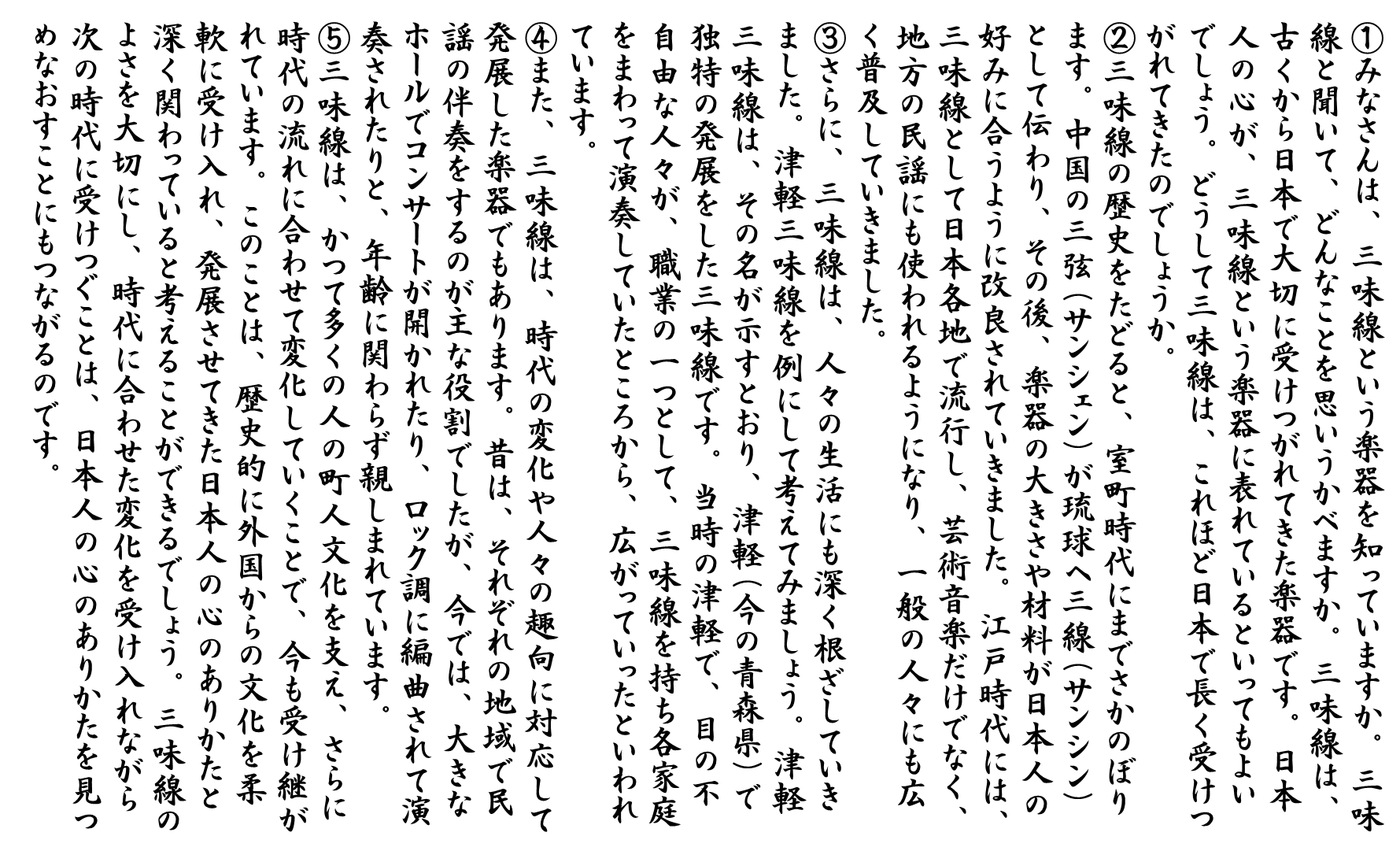 次の二つの要旨を読み比べ、適切なのは、どちらですか。番号に○をつけましょう。小川さん藤原さんどちらもよい